Меню на 17 мая 2022г.	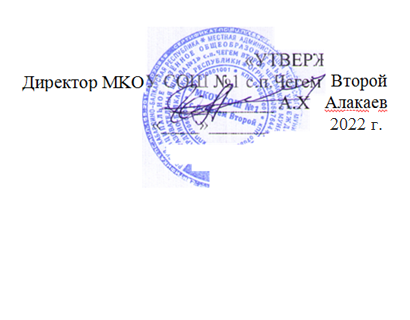 день:                        	2 вторниквозрастная категория 	7-11 лет № рецепта № рецептанаименование блюдамассапорциибелки жиры углеводы энергетическая ценность, ккалстоим.ЗавтракЗавтракЗавтракЗавтракЗавтракЗавтракЗавтракЗавтрак54-9к-2020Каша вязкая молочная овсяная1004,35,617,1136,454-1т-2020Запеканка из творога7514,805,3010,80150,60Пром.Джем фруктовый100,107,22954-2гн-2020Чай  с сахаром2000,200,006,5026,80Пром.Хлеб пшеничный302,370,3014,4970,50Пром.Хлеб ржаной160,780,167,1733,60Пром.Фрукт (яблоко)***1000,400,409,8047,00Итого за завтрак53122,9511,7673,06493,90